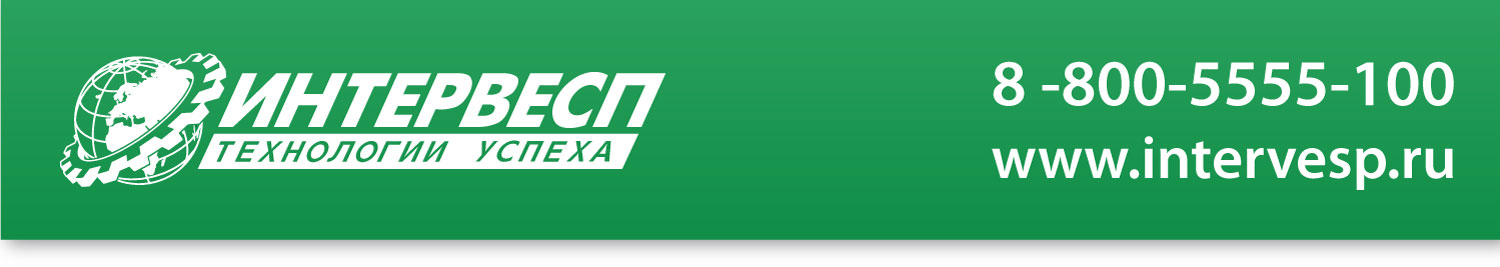 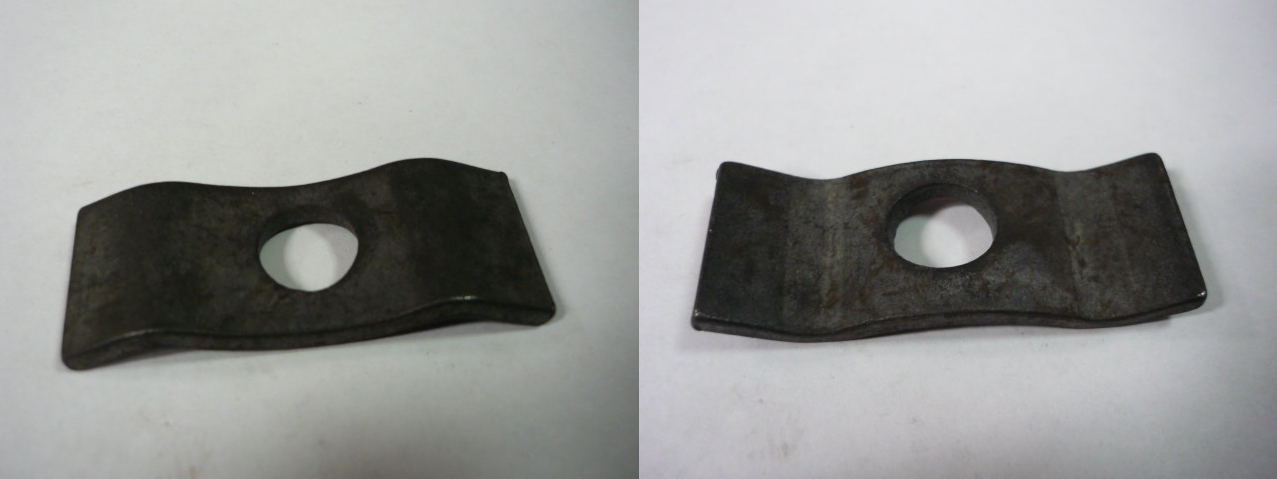 Код из 1САртикулНаименование/ Бренд/ПоставщикГабаритыД*Ш*В,ммМасса,грМесто установки/НазначениеF00419870377080422СЗажим цепи 0377080422СКромкооблицовочный станок K800/K1000F00419870377080422СКромкооблицовочный станок K800/K1000F00419870377080422СSCMКромкооблицовочный станок K800/K1000